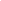 Whole School ThemesProgression of Skills*Also form part of the ‘Inter-related dimensions of music’ strand.Progression of Knowledge National Curriculum CoverageEYFSYEAR ONEYEAR TWOYEAR THREEYEAR FOURYEAR FIVEYEAR SIX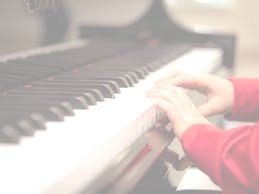 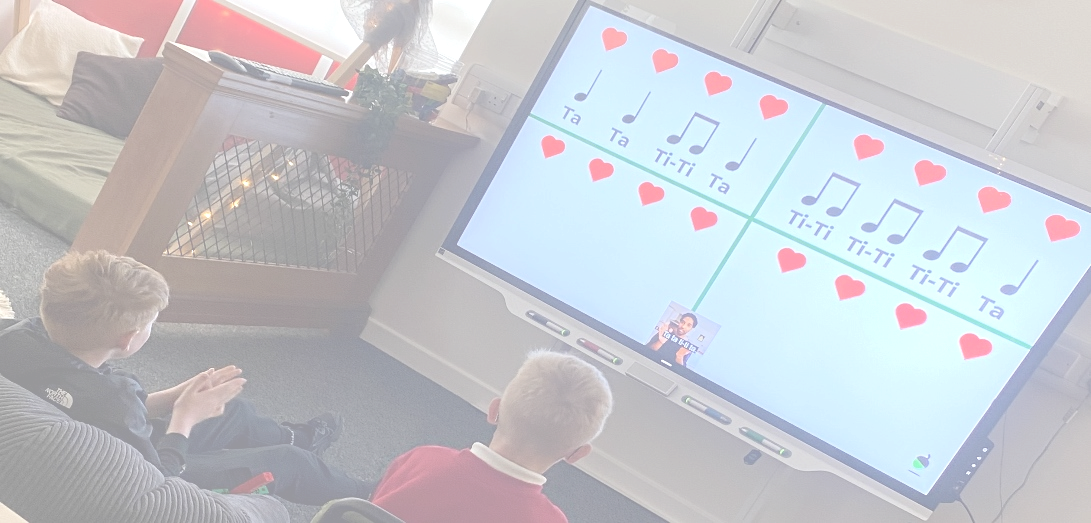 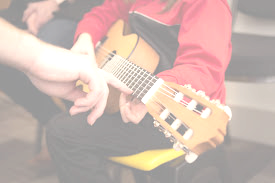 What is the intent of our Music curriculum?First and foremost, the intention of our curriculum is to help children feel that they can be musicians, and to develop a life-long love of music. We focus on developing the skills, knowledge and understanding that children need in order to become confident performers, composers and listeners. Our curriculum introduces children to music from all around the world and across generations, teaching children to respect and appreciate the music of all traditions and communities. Music Curriculum Intent:To develop talents in all areas of music, including creating and composing music, and experiencing different genres.To make music accessible to all by providing opportunities for children to access professional instrument tutelageTo make singing a focus for all year groups and participate in performances or special events throughout the year.Music plays an important role in helping children to feel part of a community; this is something close to our heart at Red Hall. Through our music curriculum, we can travel the world; visit new cultures and understand other ways of life. We encourage all of our children to embrace their talents, discover new abilities and, through our creative lessons, your child could even discover a lifelong passion(!)Our music lessons will ensure that children develop their skills of singing; playing tuned and untuned instruments; improvising and composing music; and, listening to and responding to music. They will develop an understanding of the history and cultural context of the music that they listen to and learn that music can be written down and read. Through music, our curriculum helps children develop transferrable skills, which are vital to children’s development as learners and beyond. What is the intent of our Music curriculum?First and foremost, the intention of our curriculum is to help children feel that they can be musicians, and to develop a life-long love of music. We focus on developing the skills, knowledge and understanding that children need in order to become confident performers, composers and listeners. Our curriculum introduces children to music from all around the world and across generations, teaching children to respect and appreciate the music of all traditions and communities. Music Curriculum Intent:To develop talents in all areas of music, including creating and composing music, and experiencing different genres.To make music accessible to all by providing opportunities for children to access professional instrument tutelageTo make singing a focus for all year groups and participate in performances or special events throughout the year.Music plays an important role in helping children to feel part of a community; this is something close to our heart at Red Hall. Through our music curriculum, we can travel the world; visit new cultures and understand other ways of life. We encourage all of our children to embrace their talents, discover new abilities and, through our creative lessons, your child could even discover a lifelong passion(!)Our music lessons will ensure that children develop their skills of singing; playing tuned and untuned instruments; improvising and composing music; and, listening to and responding to music. They will develop an understanding of the history and cultural context of the music that they listen to and learn that music can be written down and read. Through music, our curriculum helps children develop transferrable skills, which are vital to children’s development as learners and beyond. What experiences will the children receive?Ensuring that all children will receive opportunities and experiences at Red Hall and that without school; they may not get the same offer. As a pupil at our school, your child will have access to the following:Music lessons that engage and inspire children through the Kapow scheme of work.Professional instrument tutelage from our partners at Darlington Music Forum.Memorable moments, such as participation in song contests, workshops and celebrations in which children work with their classes to create their own music and performance to the school.The opportunity to to participate in extra-curricular activities such as the school choir and partake in termly performances which take place outside of school at care homes, our local churches and other areas of the community. Weekly singing assemblies where children are introduced to a range of genres and musicians.What experiences will the children receive?Ensuring that all children will receive opportunities and experiences at Red Hall and that without school; they may not get the same offer. As a pupil at our school, your child will have access to the following:Music lessons that engage and inspire children through the Kapow scheme of work.Professional instrument tutelage from our partners at Darlington Music Forum.Memorable moments, such as participation in song contests, workshops and celebrations in which children work with their classes to create their own music and performance to the school.The opportunity to to participate in extra-curricular activities such as the school choir and partake in termly performances which take place outside of school at care homes, our local churches and other areas of the community. Weekly singing assemblies where children are introduced to a range of genres and musicians.By the end of their time at Red Hall, children will have:Realised music is more than just singing a song and understand different genres of musicLearned music terminology and notation as well as knowing how to perform, listen to, review and evaluate music across a range of historical periods, genres, styles and traditions.Learned to sing and to used their voices, to create and compose music on their own and with others.Have had the opportunity to learn a musical instrument and explored how music is created, produced and communicated, including through the inter-related dimensions: pitch, duration, dynamics, tempo, timbre, texture, structure and appropriate musical notations.An understanding that music is made through playing instruments, is composed and written down.Developed their creativity by exploring a wide range of musical aspects and know how music is influenced by the time, place and purpose for which it was written.Children at Red Hall can often find it hard to express their feelings, we want them to see that music is a unique way of communicating that can inspire and motivate. Music at Red Hall can offer children a chance to flourish and become MUSICIANS.By the end of their time at Red Hall, children will have:Realised music is more than just singing a song and understand different genres of musicLearned music terminology and notation as well as knowing how to perform, listen to, review and evaluate music across a range of historical periods, genres, styles and traditions.Learned to sing and to used their voices, to create and compose music on their own and with others.Have had the opportunity to learn a musical instrument and explored how music is created, produced and communicated, including through the inter-related dimensions: pitch, duration, dynamics, tempo, timbre, texture, structure and appropriate musical notations.An understanding that music is made through playing instruments, is composed and written down.Developed their creativity by exploring a wide range of musical aspects and know how music is influenced by the time, place and purpose for which it was written.Children at Red Hall can often find it hard to express their feelings, we want them to see that music is a unique way of communicating that can inspire and motivate. Music at Red Hall can offer children a chance to flourish and become MUSICIANS.By the end of their time at Red Hall, children will have:Realised music is more than just singing a song and understand different genres of musicLearned music terminology and notation as well as knowing how to perform, listen to, review and evaluate music across a range of historical periods, genres, styles and traditions.Learned to sing and to used their voices, to create and compose music on their own and with others.Have had the opportunity to learn a musical instrument and explored how music is created, produced and communicated, including through the inter-related dimensions: pitch, duration, dynamics, tempo, timbre, texture, structure and appropriate musical notations.An understanding that music is made through playing instruments, is composed and written down.Developed their creativity by exploring a wide range of musical aspects and know how music is influenced by the time, place and purpose for which it was written.Children at Red Hall can often find it hard to express their feelings, we want them to see that music is a unique way of communicating that can inspire and motivate. Music at Red Hall can offer children a chance to flourish and become MUSICIANS.By the end of their time at Red Hall, children will have:Realised music is more than just singing a song and understand different genres of musicLearned music terminology and notation as well as knowing how to perform, listen to, review and evaluate music across a range of historical periods, genres, styles and traditions.Learned to sing and to used their voices, to create and compose music on their own and with others.Have had the opportunity to learn a musical instrument and explored how music is created, produced and communicated, including through the inter-related dimensions: pitch, duration, dynamics, tempo, timbre, texture, structure and appropriate musical notations.An understanding that music is made through playing instruments, is composed and written down.Developed their creativity by exploring a wide range of musical aspects and know how music is influenced by the time, place and purpose for which it was written.Children at Red Hall can often find it hard to express their feelings, we want them to see that music is a unique way of communicating that can inspire and motivate. Music at Red Hall can offer children a chance to flourish and become MUSICIANS.Autumn 1: Community A Moment In TimeAutumn 2: AspirationalTell Me a StorySpring 1: RespectThe Most Amazing JourneySpring 2: InclusiveWe Are FamilySummer 1: NurturingMagic, Mystery and MayhemSummer 2: Growing togetherDream BIGSong for Singing assembly:Whitney Houston- One Moment in TimeSong for Singing assembly:Story of My Life: One DirectionSong for Singing assembly:Sentimental Journey - Doris DaySong for Singing assembly:We are Family - Sister SledgeSong for Singing assembly:Could it be Magic - Barry ManilowSong for Assembly: Dreams - Gabrielle EYFSYear 1Year 2Years 3Year 4Year 5Year 6Listening*Responding to music through movement, altering movement to reflect the tempo, dynamics or pitch of the music. Exploring lyrics by suggesting appropriate actions. Exploring the story behind the lyrics or music. Listening to and following a beat using body percussion and instruments. *Considering whether a piece of music has a fast, moderate or slow tempo. Listening to sounds and matching them to the object or instrument. *Listening to sounds and identifying high and low pitch. Listening to and repeating a simple rhythm. Listening to and repeating simple lyrics. Understanding that different instruments make different sounds and grouping them accordingly.Recognising and understanding the difference between pulse and rhythm. *Understanding that different types of sounds are called timbres. *Recognising basic tempo, dynamic and pitch changes (faster/slower, louder/quieter and higher/lower). Describing the character, mood, or ‘story’ of music they listen to, both verbally and through movement. Describing the differences between two pieces of music. Expressing a basic opinion about music (like/dislike). Listening to and repeating short, simple rhythmic patterns. Listening and responding to other performers by playing as part of a group.*Recognising timbre changes in music they listen to. Recognising structural features in music they *listen to. Listening to and recognising instrumentation. *Beginning to use musical vocabulary to describe music. Identifying melodies that move in steps. Listening to and repeating a short, simple melody by ear. Suggesting improvements to their own and others’ work.*Discussing the stylistic features of different genres, styles and traditions of music using musical vocabulary (Indian, classical, Chinese, Battle Songs, Ballads, Jazz). Understanding that music from different parts of the world has different features. *Recognising and explaining the changes within a piece of music using musical vocabulary. *Describing the timbre, dynamic, and textural details of a piece of music, both verbally, and through movement. Beginning to show an awareness of metre. *Beginning to use musical vocabulary (related to the inter-related dimensions of music) when discussing improvements to their own and others’ work.Recognising the use and development of motifs in music. *Identifying gradual dynamic and tempo changes within a piece of music. Recognising and discussing the stylistic features of different genres, styles and traditions of music using musical vocabulary (Samba, Rock and Roll). Identifying common features between different genres, styles and traditions of music. *Recognising, naming and explaining the effect of the interrelated dimensions of music. *Identifying scaled dynamics (crescendo/decrescendo) within a piece of music. *Using musical vocabulary to discuss the purpose of a piece of music. *Using musical vocabulary (related to the inter-related dimensions of music) when discussing improvements to their own and others’ work.*Recognising and confidently discussing the stylistic features of different genres, styles and traditions of music using musical vocabulary. (South African, West African, Musical, Theatre, Blues, Dance Remix.). *Representing the features of a piece of music using graphic notation, and colours, justifying their choices with reference to musical vocabulary. *Comparing, discussing and evaluating music using detailed musical vocabulary. *Developing confidence in using detailed musical vocabulary (related to the inter-related dimensions of music) to discuss and evaluate their own and others’ work.Discussing musical eras in context, identifying how they have influenced each other, and discussing the impact of different composers on the development of musical styles. Recognising and confidently discussing the stylistic features of music and relating it to other aspects of the Arts (Pop art, Film music). *Representing changes in pitch, dynamics and texture using graphic notation, justifying their choices with reference to musical vocabulary. Identifying the way that features of a song can complement one another to create a coherent overall effect. *Use musical vocabulary correctly when describing and evaluating the features of a piece of music. Evaluating how the venue, occasion and purpose affects the way a piece of music sounds. *Confidently using detailed musical vocabulary (related to the inter-related dimensions of music) to discuss and evaluate their own and others work.ComposingPlaying untuned percussion ‘in time’ with a piece of music. Selecting classroom objects to use as instruments. Experimenting with body percussion and vocal sounds to respond to music. Selecting appropriate instruments to represent action and mood. Experimenting with playing instruments in different ways.Selecting and creating short sequences of sound with voices or instruments to represent a given idea or character. Combining instrumental and vocal sounds within a given structure. Creating simple melodies using a few notes. *Choosing dynamics, tempo and timbre for a piece of music. Creating a simple graphic score to represent a composition. Beginning to make improvements to their work as suggested by the teacher.Selecting and creating longer sequences of appropriate sounds with voices or instruments to represent a given idea or character. *Successfully combining and layering several instrumental and vocal patterns within a given structure. Creating simple melodies from five or more notes. *Choosing appropriate dynamics, tempo and timbre for a piece of music. Using letter name and graphic notation to represent the details of their composition. Beginning to suggest improvements to their own work.Composing a piece of music in a given style with voices and instruments (Battle Song, Indian Classical, Jazz, Swing). Combining melodies and rhythms to compose a multi-layered composition in a given style (pentatonic). *Using letter name and rhythmic notation (graphic or staff), and key musical vocabulary to label and record their compositions. *Suggesting and implementing improvements to their own work, using musical vocabulary.Composing a coherent piece of music in a given style with voices, bodies and instruments. Beginning to improvise musically within a given style. Developing melodies using rhythmic variation, transposition, inversion, and looping. *Creating a piece of music with at least four different layers and a clear structure. *Using letter name, graphic and rhythmic notation and key musical vocabulary to label and record their compositions. *Suggesting improvements to others’ work, using musical vocabulary.Composing a detailed piece of music from a given stimulus with voices, bodies and instruments (Remix, Colours, Stories, Drama). Improvising coherently within a given style. *Combining rhythmic patterns (ostinato) into a multi-layered composition using all the inter-related dimensions of music to add musical interest. Using staff notation to record rhythms and melodies. *Selecting, discussing and refining musical choices both alone and with others, using musical vocabulary with confidence. Suggesting and demonstrating improvements to own and others’ work.Improvising coherently and creatively within a given style, incorporating given features. Composing a multi-layered piece of music from a given stimulus with voices, bodies and Instruments. Composing an original song, incorporating lyric writing, melody writing and the composition of accompanying features, within a given structure. *Developing melodies using rhythmic variation, transposition and changes in dynamics, pitch and texture. Recording own composition using appropriate forms of notation and/or technology and incorporating. *Constructively critique their own and others’ work, using musical vocabulary.PerformingUsing their voices to join in with well-known songs from memory. Remembering and maintaining their role within a group performance. Moving to music with instruction to perform actions. Participating in performances to a small audience. Stopping and starting playing at the right time.Using their voices expressively to speak and chant. Singing short songs from memory, maintaining the overall shape of the melody and keeping in time. Maintaining the pulse (play on the beat) using hands, and tuned and untuned instruments. Copying back short rhythmic and melodic phrases on percussion instruments. *Responding to simple musical instructions such as tempo and dynamic changes as part of a class performance. Performing from graphic notation.*Using their voices expressively when singing, including the use of basic dynamics (loud and quiet). Singing short songs from memory, with melodic and rhythmic accuracy. Copying longer rhythmic patterns on untuned percussion instruments, keeping a steady pulse. *Performing expressively using dynamics and timbre to alter sounds as appropriate. Singing back short melodic patterns by ear and playing short melodic patterns from letter notation.Singing songs in a variety of musical styles with accuracy and control, demonstrating developing vocal technique. Singing and playing in time with peers, with some degree of accuracy and awareness of their part in the group performance. *Performing from basic staff notation, incorporating rhythm and pitch and being able to identify these symbols using musical terminology.*Singing longer songs in a variety of musical styles from memory, with accuracy, control, fluency and a developing sense of expression including control of subtle dynamic changes. Singing and playing in time with peers with accuracy and awareness of their part in the group performance. Playing melody parts on tuned instruments with accuracy and control and developing instrumental technique. Playing syncopated rhythms with accuracy, control and fluency.Singing songs in two or more parts, in a variety of musical styles from memory, with accuracy, fluency, control and expression. *Working as a group to perform a piece of music, adjusting dynamics and pitch according to a graphic score, keeping in time with others and communicating with the group. Performing with accuracy and fluency from graphic and simple staff notation. Playing a simple chord progression with accuracy and fluency.Singing songs in two or more secure parts from memory, with accuracy, fluency, control and expression. *Working as a group to perform a piece of music, adjusting the interrelated dimensions of music as required, keeping in time with others and communicating with the group. Performing a solo or taking a leadership role within a performance. Performing with accuracy and fluency from graphic and staff notation and from their own notation. Performing by following a conductor’s cues and directions.The History of Music (KS2 only)Understanding that music from different times has different features. (Also part of the Listening strand)*Recognising and discussing the stylistic features of different genres, styles and traditions of music using musical vocabulary. (Also part of the Listening strand)*Confidently discussing the stylistic features of different genres, styles and traditions of music and explaining how these have developed over time. (Also part of the Listening strand)*Discussing musical eras in context, identifying how they have influenced each other, and discussing the impact of different composers on the development of musical styles. (Also part of the Listening strand)The inter-related dimensions of musicEYFSYear 1Year 2Years 3Year 4Year 5Year 6PitchTo understand what ‘high’ and ‘ low’ notes are. To understand that pitch means how high or low a note sounds.To understand that 'tuned' instruments play more thanone pitch of notes.To know that some tuned instruments have a lower range of pitches and some have a higher range of pitches. To understand that a melody is made up from high and low pitched notes played one after the other, making a tune.To know that the group of pitches in a song is called its 'key' and that a key decides whether a song sounds happy or sad. To know that some traditional music around the world is based on five-notes called a 'pentatonic' scale. To understand that a pentatonic melody uses only the five notes C D E G A.To know that a bass line is the lowest pitch line of notes in a piece of music, and a walking bassline (where patterns of notes go up then down again) is common in rock and roll. To know that a glissando in music means a sliding effect played on instruments or made by your voice. To know that 'transposing' a melody means changing its key, making it higher or lower pitched.To understand that a minor key (pitch) can be used to make music sound sad. To understand that major chords create a bright, happy sound. To know that a 'bent note' is a note that varies in its pitch, eg the pitch may slide up or down. To understand that varying effects can be created using only your voice, for example by changing the pitch, dynamic or tempo of the sounds made.To know that the Solfa syllables represent the pitches in an octave. To understand that 'major' key signatures use note pitches that sound cheerful and upbeat. To understand that 'minor' key signatures use note pitches that can suggest sadness and tension. To know that a melody can be adapted by changing its pitch.DurationTo recognise that different sounds can be long or short.To know that rhythm means a pattern of long and short notesTo know that 'duration' means how long a note, phrase or whole piece of music lasts. To know that the long and short sounds of a spoken phrase can be represented by a rhythm.To know that different notes have different durations, and that crotchets are worth one whole beat. To know that written music tells you how long to play a note forTo know that combining different instruments playing different rhythms creates layers of sound called ‘texture’. To know that playing ‘in time’ requires playing the notes for the correct duration as well as at the correct speed. To know that a motif in music can be a repeated rhythm.To know that ‘poly-rhythms’ means many different rhythms played at once. To know that the duration of a note or phrase in music can be shown using a repeated symbol or the size of a symbol on a graphic score.To understand that all types of music notation show note duration, including the Kodaly method which uses syllables to indicate rhythms. To understand that representing beats of silence or ‘rests’ in written music is important as it helps us play rhythms correctly. To know that a quaver is worth half a beatDynamicsTo understand that instruments can be played loudly or softlyTo know that dynamics means how loud or soft a sound is. To understand that sounds can be adapted to change their mood, eg through dynamics.To know that dynamics can change the effect a sound has on the audience.To know that the word 'crescendo' means a sound getting gradually louder.To know that changing the dynamics of a musical phrase or motif can change the texture of a piece of music.To understand that varying effects can be created using only your voice, for example by changing the pitch, dynamic or tempo of the sounds made.To know that a melody can be adapted by changing its dynamics.TempoTo recognise music that is ‘fast’ or ‘slow’. To understand that we can match our body movements to the speed (tempo) or pulse (beat) of musicTo know that the ‘pulse’ is the steady beat that goes through music. To know that tempo is the speed of the music.To understand that the tempo of a musical phrase can be changed to achieve a different effect.To know that playing in time means all performers playing together at the same speed.To understand that a slow tempo can be used to make music sound sad. To understand that varying effects can be created using only your voice, for example by changing the pitch, dynamic or tempo of the sounds made.To know that a melody can be adapted by changing its dynamics, pitch or tempo.TimbreTo know that different instruments can sound like a particular character.To know that 'timbre' means the quality of a sound; eg that different instruments would sound different playing a note of the same pitch. To know that my voice can create different timbres to help tell a story.To know that musical instruments can be used to create 'real life' sound effects. To understand an instrument can be matched to an animal noise based on its timbre.To understand that the timbre of instruments played affect the mood and style of a piece of music.To know that grouping instruments according to their timbre can create contrasting ‘textures’ in music. To understand that both instruments and voices can create audio effects that describe something you can see.To understand that human voices have their own individual timbre, and that this can be adapted by using the voice in different ways.To know that timbre can also be thought of as 'tone colour' and can be described in many ways eg warm or cold, rich or bright.TextureTo know that music often has more than one instrument being played at a time.To know that music has layers called 'texture'.To know that a graphic score can show a picture of the layers, or 'texture', of a piece of music.To know that many types of music from around the world consist of more than one layer of sound; for example, a ‘tala’ and ‘rag’ in traditional Indian music.To know that combining different instruments and different rhythms when we compose can create layers of sound we call 'texture'. To understand that harmony means playing two notes at the same time, which usually sound good together.To understand that a chord is the layering of several pitches played at the same time. To know that poly-rhythms means many rhythms played at once.To understand that texture can be created by adding or removing instruments in a piece and can create the effect of dynamic change. To know that a counter-melody is different to harmony because it uses a different rhythm as well as complementary notes.StructureTo recognise the chorus in a familiar songTo know that a piece of music can have more than one section, eg a versed and a chorus.To understand that structure means the organisation of sounds within music, eg a chorus and verse pattern in a song.To know that in a ballad, a 'stanza' means a verse. To know that music from different places often has different structural features, eg traditional Chinese music is based on the five-note pentatonic scale.To know that deciding the structure of music when composing can help us create interesting music with contrasting sections. An ostinato is a musical pattern that is repeated over and over; a vocal ostinato is a pattern created with your voice. To understand that musical motifs (repeating patterns) are used as a building block in many well-known pieces of musicTo know that a loop is a repeated rhythm or melody, and is another word for ostinato. To know that 12-bar Blues is a sequence of 12 bars of music, made up of three different chords.To know that a chord progression is a sequence of chords that repeats throughout a song. To know that a ‘theme’ in music is the main melody and that ‘variations’ are when this melody has been changed in some wayNotationTo know that signals can tell us when to start or stop playingTo understand that music can be represented by pictures or symbols.To know that 'notation' means writing music down so that someone else can play it I know that a graphic score can show a picture of the structure and / or texture of music.To understand that 'reading' music means using how the written note symbols look and their position to know what notes to play.To know that ‘performance directions’ are words added to music notation to tell the performers how to play.To know that simple pictures can be used to represent the structure (organisation) of music. To understand that in written staff notation, notes can go on or between lines, and that the lines show the pitch of the note.To know that 'graphic notation' means writing music down using your choice of pictures or symbols but 'staff notation' means music written more formally on the special lines called 'staves'. To know that chord progressions are represented in music by Roman numerals.Previous KnowledgeAutumn SpringSummerSetting up continuous provisionLearning about the music from a range of cultural and religious celebrations, including Diwali, Hanukkah, Kwanzaa and Christmas.Exploring how we can use our voice and bodies to make sounds, experimenting with tempo and dynamics when playing instruments and identifying sounds in the environment. Creating simple actions to well-known songs, learning how to move to a beat and expressing feelings and emotions through movement to music.Moving to music with instruction, changing movements to match the tempo, pitch or dynamics and learning that music and instruments can convey moods or represent characters. Learning about what makes a musical instrument, the four different groups of musical instruments, following a beat using an untuned instrument and performing a practised song.Key Vocab Celebration Music: music, dance, tempo, move, Diwali, celebration, traditional, Hanukkah, Hora, kinnor, harp, flute, Jewish, trumpet, cymbals, tambourine, shofar, Kwanzaa, Africa, culture, call, response, drum, rhythm, beat, instrument, Christmas, Christian, sleigh bells, actions, action songs, voice sounds, body percussion Exploring sound: voice, voice sounds, sound, instrument, loud, quiet, high, low, squeaky, soft, deep, body sounds, body percussion, sound, tempo, fast, slow, rhythm, beat, instrumental sounds, tempo, fast, quickly, slowly, dynamic, loudly, quietly, environmental sounds, pitch, middle, nature sounds Music and movement: actions, action songs, sign language, Makaton, deaf, communication, communicating, understand, lyrics, verse, beat, music, heartbeat, pulse, steady, repeat, constant, drum, piece, composer, tempo, fast, moderate, medium, slow, dance, pitch, high, low, sound, whistle, triangle, siren, cello, perform, performance, audience Musical stories: classical music, pitch, high, low, tempo, fast, slow, dynamic, loud, quiet, musical story, lyrics, melody, character, instrument, song, actions, percussion, compose, perform, performance Big band: music, musical instrument, band, sound, shake, tap, bang, strum, jingle, tempo, dynamic, pitch, beat, orchestra, sound, rhythm, beat, conductor, wind, strings, percussion, brassKey Vocab Celebration Music: music, dance, tempo, move, Diwali, celebration, traditional, Hanukkah, Hora, kinnor, harp, flute, Jewish, trumpet, cymbals, tambourine, shofar, Kwanzaa, Africa, culture, call, response, drum, rhythm, beat, instrument, Christmas, Christian, sleigh bells, actions, action songs, voice sounds, body percussion Exploring sound: voice, voice sounds, sound, instrument, loud, quiet, high, low, squeaky, soft, deep, body sounds, body percussion, sound, tempo, fast, slow, rhythm, beat, instrumental sounds, tempo, fast, quickly, slowly, dynamic, loudly, quietly, environmental sounds, pitch, middle, nature sounds Music and movement: actions, action songs, sign language, Makaton, deaf, communication, communicating, understand, lyrics, verse, beat, music, heartbeat, pulse, steady, repeat, constant, drum, piece, composer, tempo, fast, moderate, medium, slow, dance, pitch, high, low, sound, whistle, triangle, siren, cello, perform, performance, audience Musical stories: classical music, pitch, high, low, tempo, fast, slow, dynamic, loud, quiet, musical story, lyrics, melody, character, instrument, song, actions, percussion, compose, perform, performance Big band: music, musical instrument, band, sound, shake, tap, bang, strum, jingle, tempo, dynamic, pitch, beat, orchestra, sound, rhythm, beat, conductor, wind, strings, percussion, brassKey Vocab Celebration Music: music, dance, tempo, move, Diwali, celebration, traditional, Hanukkah, Hora, kinnor, harp, flute, Jewish, trumpet, cymbals, tambourine, shofar, Kwanzaa, Africa, culture, call, response, drum, rhythm, beat, instrument, Christmas, Christian, sleigh bells, actions, action songs, voice sounds, body percussion Exploring sound: voice, voice sounds, sound, instrument, loud, quiet, high, low, squeaky, soft, deep, body sounds, body percussion, sound, tempo, fast, slow, rhythm, beat, instrumental sounds, tempo, fast, quickly, slowly, dynamic, loudly, quietly, environmental sounds, pitch, middle, nature sounds Music and movement: actions, action songs, sign language, Makaton, deaf, communication, communicating, understand, lyrics, verse, beat, music, heartbeat, pulse, steady, repeat, constant, drum, piece, composer, tempo, fast, moderate, medium, slow, dance, pitch, high, low, sound, whistle, triangle, siren, cello, perform, performance, audience Musical stories: classical music, pitch, high, low, tempo, fast, slow, dynamic, loud, quiet, musical story, lyrics, melody, character, instrument, song, actions, percussion, compose, perform, performance Big band: music, musical instrument, band, sound, shake, tap, bang, strum, jingle, tempo, dynamic, pitch, beat, orchestra, sound, rhythm, beat, conductor, wind, strings, percussion, brassKey Vocab Celebration Music: music, dance, tempo, move, Diwali, celebration, traditional, Hanukkah, Hora, kinnor, harp, flute, Jewish, trumpet, cymbals, tambourine, shofar, Kwanzaa, Africa, culture, call, response, drum, rhythm, beat, instrument, Christmas, Christian, sleigh bells, actions, action songs, voice sounds, body percussion Exploring sound: voice, voice sounds, sound, instrument, loud, quiet, high, low, squeaky, soft, deep, body sounds, body percussion, sound, tempo, fast, slow, rhythm, beat, instrumental sounds, tempo, fast, quickly, slowly, dynamic, loudly, quietly, environmental sounds, pitch, middle, nature sounds Music and movement: actions, action songs, sign language, Makaton, deaf, communication, communicating, understand, lyrics, verse, beat, music, heartbeat, pulse, steady, repeat, constant, drum, piece, composer, tempo, fast, moderate, medium, slow, dance, pitch, high, low, sound, whistle, triangle, siren, cello, perform, performance, audience Musical stories: classical music, pitch, high, low, tempo, fast, slow, dynamic, loud, quiet, musical story, lyrics, melody, character, instrument, song, actions, percussion, compose, perform, performance Big band: music, musical instrument, band, sound, shake, tap, bang, strum, jingle, tempo, dynamic, pitch, beat, orchestra, sound, rhythm, beat, conductor, wind, strings, percussion, brassPrevious KnowledgeAutumn SpringSummerKnow music from a range of cultural and religious celebrationsUse our voice and bodies to make soundsCreate simple actions to well-known songsMove to music with instructionLearn about what makes a musical instrumentIdentifying the difference between the pulse and rhythm of a song and consolidating understanding of these concepts through listening and performing activities. Using our bodies and instruments to listen and respond to pieces of classical music that represent animals. Learning and performing a song and composing a short section of music, with a focus on dynamics and tempo.Practising songs for the Christingle servicePerforming songs in preparation for the Christingle serviceExploring key musical vocabulary. Introducing the concept of timbre; learning that different sounds can represent characters and key events in a story. Clapping to the syllables of words and phrases before creating rhythmic patterns.Learning how to identify high and low notes and to compose a simple tune, exploring some different instruments and investigating how tempo changes help tell a story and make music more exciting.Children are encouraged to feel pieces of music, conveying mood through movement and making links between music, sounds and environments.Key Vocab Pulse and Rhythm (Theme all about me): body percussion, chant, clap, copy, drum, instrument, in time, shaker, percussion instrument, perform, play, pulse, rhythm, sing, syllables Classical music, dynamics and tempo (Theme: Animals): accuracy, actions, choir, composing, composition, confidence, dynamics, fast, instruments, in time, loud, melody percussion, performance, perform, quiet, repeat, represent, rhythm, sections, silence, sing, slow Musical vocabulary: actions, celeste, chorus, dynamics, fast, graphic score, heartbeat, high, in time, layers, low, pitch, Pulse, rhythm, slow, speed, structure, tempo, texture, timbre, thick, thin, tune, verse Timbre and rhythmic patterns (Theme: Fairy Tales): bassoon, beat, body percussion, chant, clap, clarinet, compose, flute, French horn, instruments, oboe, orchestra, patterns, performance, play, plot, pulse, repeated phrases, represent, rhythm, rhythmic pattern, sound, strings, syllables, timbre, timpani, voice Pitch and tempo (Theme: Superheroes): accelerando, compose, fast, features, gradually, high, low, note, pattern, performance, pitch, play, rallentando, slow, sing, tempo, theme tune Vocal and Body sounds (Theme: By the sea): body percussion, brass, conductor, dynamics, fast, inspire, instruments, layer, loud, mood, percussion, performance, pitch, quiet, represent, slow, sounds, speed, strings, vocal sounds, volume, woodwindKey Vocab Pulse and Rhythm (Theme all about me): body percussion, chant, clap, copy, drum, instrument, in time, shaker, percussion instrument, perform, play, pulse, rhythm, sing, syllables Classical music, dynamics and tempo (Theme: Animals): accuracy, actions, choir, composing, composition, confidence, dynamics, fast, instruments, in time, loud, melody percussion, performance, perform, quiet, repeat, represent, rhythm, sections, silence, sing, slow Musical vocabulary: actions, celeste, chorus, dynamics, fast, graphic score, heartbeat, high, in time, layers, low, pitch, Pulse, rhythm, slow, speed, structure, tempo, texture, timbre, thick, thin, tune, verse Timbre and rhythmic patterns (Theme: Fairy Tales): bassoon, beat, body percussion, chant, clap, clarinet, compose, flute, French horn, instruments, oboe, orchestra, patterns, performance, play, plot, pulse, repeated phrases, represent, rhythm, rhythmic pattern, sound, strings, syllables, timbre, timpani, voice Pitch and tempo (Theme: Superheroes): accelerando, compose, fast, features, gradually, high, low, note, pattern, performance, pitch, play, rallentando, slow, sing, tempo, theme tune Vocal and Body sounds (Theme: By the sea): body percussion, brass, conductor, dynamics, fast, inspire, instruments, layer, loud, mood, percussion, performance, pitch, quiet, represent, slow, sounds, speed, strings, vocal sounds, volume, woodwindKey Vocab Pulse and Rhythm (Theme all about me): body percussion, chant, clap, copy, drum, instrument, in time, shaker, percussion instrument, perform, play, pulse, rhythm, sing, syllables Classical music, dynamics and tempo (Theme: Animals): accuracy, actions, choir, composing, composition, confidence, dynamics, fast, instruments, in time, loud, melody percussion, performance, perform, quiet, repeat, represent, rhythm, sections, silence, sing, slow Musical vocabulary: actions, celeste, chorus, dynamics, fast, graphic score, heartbeat, high, in time, layers, low, pitch, Pulse, rhythm, slow, speed, structure, tempo, texture, timbre, thick, thin, tune, verse Timbre and rhythmic patterns (Theme: Fairy Tales): bassoon, beat, body percussion, chant, clap, clarinet, compose, flute, French horn, instruments, oboe, orchestra, patterns, performance, play, plot, pulse, repeated phrases, represent, rhythm, rhythmic pattern, sound, strings, syllables, timbre, timpani, voice Pitch and tempo (Theme: Superheroes): accelerando, compose, fast, features, gradually, high, low, note, pattern, performance, pitch, play, rallentando, slow, sing, tempo, theme tune Vocal and Body sounds (Theme: By the sea): body percussion, brass, conductor, dynamics, fast, inspire, instruments, layer, loud, mood, percussion, performance, pitch, quiet, represent, slow, sounds, speed, strings, vocal sounds, volume, woodwindKey Vocab Pulse and Rhythm (Theme all about me): body percussion, chant, clap, copy, drum, instrument, in time, shaker, percussion instrument, perform, play, pulse, rhythm, sing, syllables Classical music, dynamics and tempo (Theme: Animals): accuracy, actions, choir, composing, composition, confidence, dynamics, fast, instruments, in time, loud, melody percussion, performance, perform, quiet, repeat, represent, rhythm, sections, silence, sing, slow Musical vocabulary: actions, celeste, chorus, dynamics, fast, graphic score, heartbeat, high, in time, layers, low, pitch, Pulse, rhythm, slow, speed, structure, tempo, texture, timbre, thick, thin, tune, verse Timbre and rhythmic patterns (Theme: Fairy Tales): bassoon, beat, body percussion, chant, clap, clarinet, compose, flute, French horn, instruments, oboe, orchestra, patterns, performance, play, plot, pulse, repeated phrases, represent, rhythm, rhythmic pattern, sound, strings, syllables, timbre, timpani, voice Pitch and tempo (Theme: Superheroes): accelerando, compose, fast, features, gradually, high, low, note, pattern, performance, pitch, play, rallentando, slow, sing, tempo, theme tune Vocal and Body sounds (Theme: By the sea): body percussion, brass, conductor, dynamics, fast, inspire, instruments, layer, loud, mood, percussion, performance, pitch, quiet, represent, slow, sounds, speed, strings, vocal sounds, volume, woodwindPrevious KnowledgeAutumn SpringSummerIdentify the difference between the pulse and rhythmUe our bodies and instruments to listen and respond to pieces of classical musicExplore key musical vocabulary. Introduce the concept of timbreLearn how to identify high and low notesFeel pieces of musicUsing instruments to represent animals, copying rhythms, learning a traditional African call and response song and recognising simple notation, progressing to creating animal-based call and response rhythms. Introducing the instruments of the orchestra. Learning how different characters can be represented by timbre, how emotions can be represented by pitch and how changes in tempo can convey action.Practising songs for the Christingle servicePerforming songs in preparation for the Christingle serviceLearning to sing the song ‘Once a Man Fell in a Well’ and to play it using tuned percussion, adding sound effects, experimenting with timbre and dynamics and using letter notation to write a melody. Identifying dynamics, timbre, tempo and instruments in music heard and comparing pieces by the same composer. Visually representing music in creative and more formal ways and learning to play and compose motifs.Taking inspiration from the British Isles, exploring how to create sounds to represent three contrasting landscapes: seaside, countryside and city, creating their own soundscapes. Developing understanding of musical language and how timbre, dynamics and tempo affect the mood of a song.Key Vocab African Call and Response song (Theme: Animals): actions, backing track, beat, call and response, composition, copy, dynamics, instrument, in time, performance, represent, rhythm, rhythmic notation, Sequence, sound, structure, tempo, timbre, vary, volume Orchestral instruments (Theme: Traditional Western stories) actions, brass, characters, clarinet, composition, cymbals, dynamics, emotion, French horn, instrumental sounds, musicians, oboe, orchestra, orchestral, percussion, performing, sections, string, sound effect, tempo, timbre, trombone, tuba, vocals, woodwind Musical me beat, composer, composition, dynamics, emotion, imitate, in time, letter, melody, notation, notes, pattern, performance, pulse, represent, rhythm, sound effects, timbre, tune, volume Dynamics, timbre, tempo and motifs (Theme: Space) Accuracy, arrange, atmosphere, brass, compare, composer, contrast, dynamics, effect, emotion, improvise, inspiration, interpretation, mood, motif, notate, orchestra, percussion, rhythm, sequence, soundscape, strings, symbols, timbre, visual interpretation, woodwind On this island: British songs and sounds accurately, body percussion, compose, composition, duration, dynamics, folk song, inspired, inspiration, inter-related dimensions of music, layered effect, lyrics, performing, pitch, representing, soundscape, structure, tempo, texture, timbre, voice percussion Myths and legends beat, bow, cello, chorus, compose, composition, dynamics, graphic score, harpsichord, instrumental, layers, melody, notation, performance, pluck, pitch, represent, rhythm, stave notation, structure, tempo, texture, thick, thin, timbre, verse, violin, violaKey Vocab African Call and Response song (Theme: Animals): actions, backing track, beat, call and response, composition, copy, dynamics, instrument, in time, performance, represent, rhythm, rhythmic notation, Sequence, sound, structure, tempo, timbre, vary, volume Orchestral instruments (Theme: Traditional Western stories) actions, brass, characters, clarinet, composition, cymbals, dynamics, emotion, French horn, instrumental sounds, musicians, oboe, orchestra, orchestral, percussion, performing, sections, string, sound effect, tempo, timbre, trombone, tuba, vocals, woodwind Musical me beat, composer, composition, dynamics, emotion, imitate, in time, letter, melody, notation, notes, pattern, performance, pulse, represent, rhythm, sound effects, timbre, tune, volume Dynamics, timbre, tempo and motifs (Theme: Space) Accuracy, arrange, atmosphere, brass, compare, composer, contrast, dynamics, effect, emotion, improvise, inspiration, interpretation, mood, motif, notate, orchestra, percussion, rhythm, sequence, soundscape, strings, symbols, timbre, visual interpretation, woodwind On this island: British songs and sounds accurately, body percussion, compose, composition, duration, dynamics, folk song, inspired, inspiration, inter-related dimensions of music, layered effect, lyrics, performing, pitch, representing, soundscape, structure, tempo, texture, timbre, voice percussion Myths and legends beat, bow, cello, chorus, compose, composition, dynamics, graphic score, harpsichord, instrumental, layers, melody, notation, performance, pluck, pitch, represent, rhythm, stave notation, structure, tempo, texture, thick, thin, timbre, verse, violin, violaKey Vocab African Call and Response song (Theme: Animals): actions, backing track, beat, call and response, composition, copy, dynamics, instrument, in time, performance, represent, rhythm, rhythmic notation, Sequence, sound, structure, tempo, timbre, vary, volume Orchestral instruments (Theme: Traditional Western stories) actions, brass, characters, clarinet, composition, cymbals, dynamics, emotion, French horn, instrumental sounds, musicians, oboe, orchestra, orchestral, percussion, performing, sections, string, sound effect, tempo, timbre, trombone, tuba, vocals, woodwind Musical me beat, composer, composition, dynamics, emotion, imitate, in time, letter, melody, notation, notes, pattern, performance, pulse, represent, rhythm, sound effects, timbre, tune, volume Dynamics, timbre, tempo and motifs (Theme: Space) Accuracy, arrange, atmosphere, brass, compare, composer, contrast, dynamics, effect, emotion, improvise, inspiration, interpretation, mood, motif, notate, orchestra, percussion, rhythm, sequence, soundscape, strings, symbols, timbre, visual interpretation, woodwind On this island: British songs and sounds accurately, body percussion, compose, composition, duration, dynamics, folk song, inspired, inspiration, inter-related dimensions of music, layered effect, lyrics, performing, pitch, representing, soundscape, structure, tempo, texture, timbre, voice percussion Myths and legends beat, bow, cello, chorus, compose, composition, dynamics, graphic score, harpsichord, instrumental, layers, melody, notation, performance, pluck, pitch, represent, rhythm, stave notation, structure, tempo, texture, thick, thin, timbre, verse, violin, violaKey Vocab African Call and Response song (Theme: Animals): actions, backing track, beat, call and response, composition, copy, dynamics, instrument, in time, performance, represent, rhythm, rhythmic notation, Sequence, sound, structure, tempo, timbre, vary, volume Orchestral instruments (Theme: Traditional Western stories) actions, brass, characters, clarinet, composition, cymbals, dynamics, emotion, French horn, instrumental sounds, musicians, oboe, orchestra, orchestral, percussion, performing, sections, string, sound effect, tempo, timbre, trombone, tuba, vocals, woodwind Musical me beat, composer, composition, dynamics, emotion, imitate, in time, letter, melody, notation, notes, pattern, performance, pulse, represent, rhythm, sound effects, timbre, tune, volume Dynamics, timbre, tempo and motifs (Theme: Space) Accuracy, arrange, atmosphere, brass, compare, composer, contrast, dynamics, effect, emotion, improvise, inspiration, interpretation, mood, motif, notate, orchestra, percussion, rhythm, sequence, soundscape, strings, symbols, timbre, visual interpretation, woodwind On this island: British songs and sounds accurately, body percussion, compose, composition, duration, dynamics, folk song, inspired, inspiration, inter-related dimensions of music, layered effect, lyrics, performing, pitch, representing, soundscape, structure, tempo, texture, timbre, voice percussion Myths and legends beat, bow, cello, chorus, compose, composition, dynamics, graphic score, harpsichord, instrumental, layers, melody, notation, performance, pluck, pitch, represent, rhythm, stave notation, structure, tempo, texture, thick, thin, timbre, verse, violin, viola  KnowledgeAutumn SpringSummerUse instruments to represent animalsIntroduce the instruments of the orchestraLearn to sing the song ‘Once a Man Fell in a Well’Identify dynamics, timbre, tempo and instruments in music heardCreate sounds to represent three contrasting landscapeDevelop understanding of musical languageListening to music and considering the narrative it represents by paying close attention to the dynamics, pitch and tempo and how they change throughout the piece. Creating original compositions to match an animation.Learning about the origin and features of rock and roll music, playing the Hand Jive and Rock Around the Clock, looking specifically at a walking bass line, and performing a while-class piece. Create and record own version of the hand jive, ensuring it matches an appropriate piece of music.Practising songs for the Christingle servicePerforming songs in preparation for the Christingle serviceLearning what ballads are, how to identify their features and how to convey different emotions when performing… Selecting vocabulary to describe a story, before turning it into lyrics following the structure of a traditional ballad. Using the story of Chinese New Year as a stimulus: revising key musical terminology, playing and creating pentatonic melodies, composing a piece of music in a group using layered melodies and performing a finished piece.Learning about ragtime style music, Dixieland music and scat singing. Children create a jazz motif using a swung rhythm and play a jazz version of a nursery rhyme using tuned percussion.Introducing to traditional Indian music. Learning about the rag and tal, listening to a range of examples of Indian music, identifying traditional instruments and creating improvisations and performing.Key Vocab Ballads: ballad, chorus, compose, dynamics, emotions, ensemble, facial expressions, features, feelings, instrumentals, lyrics, melody, nonsense words, performance, phrases, poem, pop songs, rehearse, rhyme, solo, stanza, story mountain, summarize, tune, verse, vocabulary, volumeRock and Roll bass line, beat, chorus, dynamics, flat notes, hand jive, in-time, in-tune, notation, originate, pitch, rhythm, rhythmic patterns, rock and roll, sections, sequence, sharp notes, style, tempo, untuned percussion, verse, vocals, walking bass line Creating compositions in response to an animation (Theme: Mountains) atmosphere, compose, composition, dynamics, ensemble, influence, in-time, layers, letter notation, melodic pattern, melody, opinion, notation, pitch, repeated rhythm, represent, sound effect, soundscape, story, tempo, timbre, tuned percussion, untuned percussion, Pentatonic melodies and composition (Theme: Chinese New Year) accuracy, crescendo, control, composition, duration, dynamics, expression, features, fluency, folk music, glockenspiel, grid notation, harmony, layered melodies, letter notation, melody, musical terminology, notation, notes, octaves, pentatonic melody, pentatonic scale, phrases, scale, timbre, tempo, untuned percussion, Jazz call and response, Dixieland, improvisation, jazz, off-beat, motif, pitch, ragtime, rhythm, scat singing, straight quaver, strung quaver, swung rhythm, swing music, syncopated rhythm, syncopation, tune, Traditional instruments and improvisation (Theme: India) Bollywood, compose, drone, dynamics, harmonium, improvise, Indian flute, lyrics, melodic line, notation, opinion, pitch, repeated rhythm, rhythm, rag, sarangi, sitar, tabla, tala, tempo,Key Vocab Ballads: ballad, chorus, compose, dynamics, emotions, ensemble, facial expressions, features, feelings, instrumentals, lyrics, melody, nonsense words, performance, phrases, poem, pop songs, rehearse, rhyme, solo, stanza, story mountain, summarize, tune, verse, vocabulary, volumeRock and Roll bass line, beat, chorus, dynamics, flat notes, hand jive, in-time, in-tune, notation, originate, pitch, rhythm, rhythmic patterns, rock and roll, sections, sequence, sharp notes, style, tempo, untuned percussion, verse, vocals, walking bass line Creating compositions in response to an animation (Theme: Mountains) atmosphere, compose, composition, dynamics, ensemble, influence, in-time, layers, letter notation, melodic pattern, melody, opinion, notation, pitch, repeated rhythm, represent, sound effect, soundscape, story, tempo, timbre, tuned percussion, untuned percussion, Pentatonic melodies and composition (Theme: Chinese New Year) accuracy, crescendo, control, composition, duration, dynamics, expression, features, fluency, folk music, glockenspiel, grid notation, harmony, layered melodies, letter notation, melody, musical terminology, notation, notes, octaves, pentatonic melody, pentatonic scale, phrases, scale, timbre, tempo, untuned percussion, Jazz call and response, Dixieland, improvisation, jazz, off-beat, motif, pitch, ragtime, rhythm, scat singing, straight quaver, strung quaver, swung rhythm, swing music, syncopated rhythm, syncopation, tune, Traditional instruments and improvisation (Theme: India) Bollywood, compose, drone, dynamics, harmonium, improvise, Indian flute, lyrics, melodic line, notation, opinion, pitch, repeated rhythm, rhythm, rag, sarangi, sitar, tabla, tala, tempo,Key Vocab Ballads: ballad, chorus, compose, dynamics, emotions, ensemble, facial expressions, features, feelings, instrumentals, lyrics, melody, nonsense words, performance, phrases, poem, pop songs, rehearse, rhyme, solo, stanza, story mountain, summarize, tune, verse, vocabulary, volumeRock and Roll bass line, beat, chorus, dynamics, flat notes, hand jive, in-time, in-tune, notation, originate, pitch, rhythm, rhythmic patterns, rock and roll, sections, sequence, sharp notes, style, tempo, untuned percussion, verse, vocals, walking bass line Creating compositions in response to an animation (Theme: Mountains) atmosphere, compose, composition, dynamics, ensemble, influence, in-time, layers, letter notation, melodic pattern, melody, opinion, notation, pitch, repeated rhythm, represent, sound effect, soundscape, story, tempo, timbre, tuned percussion, untuned percussion, Pentatonic melodies and composition (Theme: Chinese New Year) accuracy, crescendo, control, composition, duration, dynamics, expression, features, fluency, folk music, glockenspiel, grid notation, harmony, layered melodies, letter notation, melody, musical terminology, notation, notes, octaves, pentatonic melody, pentatonic scale, phrases, scale, timbre, tempo, untuned percussion, Jazz call and response, Dixieland, improvisation, jazz, off-beat, motif, pitch, ragtime, rhythm, scat singing, straight quaver, strung quaver, swung rhythm, swing music, syncopated rhythm, syncopation, tune, Traditional instruments and improvisation (Theme: India) Bollywood, compose, drone, dynamics, harmonium, improvise, Indian flute, lyrics, melodic line, notation, opinion, pitch, repeated rhythm, rhythm, rag, sarangi, sitar, tabla, tala, tempo,Key Vocab Ballads: ballad, chorus, compose, dynamics, emotions, ensemble, facial expressions, features, feelings, instrumentals, lyrics, melody, nonsense words, performance, phrases, poem, pop songs, rehearse, rhyme, solo, stanza, story mountain, summarize, tune, verse, vocabulary, volumeRock and Roll bass line, beat, chorus, dynamics, flat notes, hand jive, in-time, in-tune, notation, originate, pitch, rhythm, rhythmic patterns, rock and roll, sections, sequence, sharp notes, style, tempo, untuned percussion, verse, vocals, walking bass line Creating compositions in response to an animation (Theme: Mountains) atmosphere, compose, composition, dynamics, ensemble, influence, in-time, layers, letter notation, melodic pattern, melody, opinion, notation, pitch, repeated rhythm, represent, sound effect, soundscape, story, tempo, timbre, tuned percussion, untuned percussion, Pentatonic melodies and composition (Theme: Chinese New Year) accuracy, crescendo, control, composition, duration, dynamics, expression, features, fluency, folk music, glockenspiel, grid notation, harmony, layered melodies, letter notation, melody, musical terminology, notation, notes, octaves, pentatonic melody, pentatonic scale, phrases, scale, timbre, tempo, untuned percussion, Jazz call and response, Dixieland, improvisation, jazz, off-beat, motif, pitch, ragtime, rhythm, scat singing, straight quaver, strung quaver, swung rhythm, swing music, syncopated rhythm, syncopation, tune, Traditional instruments and improvisation (Theme: India) Bollywood, compose, drone, dynamics, harmonium, improvise, Indian flute, lyrics, melodic line, notation, opinion, pitch, repeated rhythm, rhythm, rag, sarangi, sitar, tabla, tala, tempo,Previous KnowledgeAutumn SpringSummerListen to music and considering the narrative it representsLearn about the origin and features of rock and roll musicLearn what ballads areRevise key musical terminologyLearn about ragtime style musicIntroduce to traditional Indian music.Exploring the rainforest through music whilst being introduced to new musical terms. Using a mixture of body percussion and tuned percussion instruments to create rhythms of the rainforest, layer by layer.  Create and record a piece of music linked to the sounds of the rainforest.Drawing upon their understanding of repeating patterns in music, pupils are introduced to the concept of motifs and adapt and transpose motifs and perform them to their peers.Practising songs for the Christingle servicePerforming songs in preparation for the Christingle serviceDeveloping singing technique; learning to keep in time, musical notation and rhythm, culminating in a group performance of a song with actions. (taken from y3 as fits better with Y4- Vikings)Using descriptive vocabulary to create a Haiku, putting it to music and adding percussion sound effects to bring all elements together before a final, group performance.Linking to geography learning, pupils represent different stages of the river through vocal and percussive ostinatos, culminating in a final group performance. Introducing samba and the sights and sounds of the carnival. Learning about the traditional sounds and instruments, syncopated rhythms and composing their samba breaks. Key Vocab Body and Tuned Percussion (Theme Rainforests): body percussion, combine, compose, contrasting rhythms, dynamics, inspiration, layers, loop, organisation, repeated melodies, melody line, pitch, record, rhythm, sections, structure, tempo, texture, tune, tuned percussion Changes in pitch, tempo and dynamics (Theme: Rivers) a capella, breath control, cue, diction, directing, dynamics, expression, harmony line, layer, melody, mood, notation, opinion, ostinato, percussion, in the round, parts, rhythm, staff notation, tempo, texture, vocal ostinato Haiku, music and performance (Theme: Hanami festival) composing, col legno, descriptive, dynamics, duration, effect, forte, glissando, haiku, inspiration, inter-related dimensions of music, melody, piano, pitch, pizzicato, represent, silent, sliding pitch, sound, sound effects, staccato, structure, syllable, tempo, texture, timbre, verse, vocabularyDeveloping singing technique (Theme: The Vikings) accuracy, backing track, beat, body percussion, call and response, co-ordinated, crotchet, discipline, duration, dynamics, in-time,in-tune, layer, lyrics, key change, major key, minim, minor key, notation, part, pulse, quaver, rehearse, rhythm, rhythmic notation, sound effects, stave notation, tempo, tension, tune, vocal warm-up, Samba and carnival sounds and instruments (Theme: South America) agogo, bateria, caixa, carnival, chocalho, composition, crescendo, cowbell, dynamics, ensemble, features, ganza, influenced, metronome, off-beat, percussion, pulse, repique, rhythm, rhythmic break, samba, samba breaks, structure, surdo, syncopated rhythms, tamborim, texture, unison, untuned percussion Adapting and transposing motifs (Theme: Romans) backing track, bass line, beat, call and response, compose, crotchet, dotted minim, flats, graphic notation, in-time, in-tune, key, key signature, loop, lyrics, minim, motif, notation, ostinato, pitch, quavers, repeating patterns, repetition, rhythm, rhythmic notation, riff, semibreve, sharps, tempo, transpose, tuned instrument, vocal warm-upsKey Vocab Body and Tuned Percussion (Theme Rainforests): body percussion, combine, compose, contrasting rhythms, dynamics, inspiration, layers, loop, organisation, repeated melodies, melody line, pitch, record, rhythm, sections, structure, tempo, texture, tune, tuned percussion Changes in pitch, tempo and dynamics (Theme: Rivers) a capella, breath control, cue, diction, directing, dynamics, expression, harmony line, layer, melody, mood, notation, opinion, ostinato, percussion, in the round, parts, rhythm, staff notation, tempo, texture, vocal ostinato Haiku, music and performance (Theme: Hanami festival) composing, col legno, descriptive, dynamics, duration, effect, forte, glissando, haiku, inspiration, inter-related dimensions of music, melody, piano, pitch, pizzicato, represent, silent, sliding pitch, sound, sound effects, staccato, structure, syllable, tempo, texture, timbre, verse, vocabularyDeveloping singing technique (Theme: The Vikings) accuracy, backing track, beat, body percussion, call and response, co-ordinated, crotchet, discipline, duration, dynamics, in-time,in-tune, layer, lyrics, key change, major key, minim, minor key, notation, part, pulse, quaver, rehearse, rhythm, rhythmic notation, sound effects, stave notation, tempo, tension, tune, vocal warm-up, Samba and carnival sounds and instruments (Theme: South America) agogo, bateria, caixa, carnival, chocalho, composition, crescendo, cowbell, dynamics, ensemble, features, ganza, influenced, metronome, off-beat, percussion, pulse, repique, rhythm, rhythmic break, samba, samba breaks, structure, surdo, syncopated rhythms, tamborim, texture, unison, untuned percussion Adapting and transposing motifs (Theme: Romans) backing track, bass line, beat, call and response, compose, crotchet, dotted minim, flats, graphic notation, in-time, in-tune, key, key signature, loop, lyrics, minim, motif, notation, ostinato, pitch, quavers, repeating patterns, repetition, rhythm, rhythmic notation, riff, semibreve, sharps, tempo, transpose, tuned instrument, vocal warm-upsKey Vocab Body and Tuned Percussion (Theme Rainforests): body percussion, combine, compose, contrasting rhythms, dynamics, inspiration, layers, loop, organisation, repeated melodies, melody line, pitch, record, rhythm, sections, structure, tempo, texture, tune, tuned percussion Changes in pitch, tempo and dynamics (Theme: Rivers) a capella, breath control, cue, diction, directing, dynamics, expression, harmony line, layer, melody, mood, notation, opinion, ostinato, percussion, in the round, parts, rhythm, staff notation, tempo, texture, vocal ostinato Haiku, music and performance (Theme: Hanami festival) composing, col legno, descriptive, dynamics, duration, effect, forte, glissando, haiku, inspiration, inter-related dimensions of music, melody, piano, pitch, pizzicato, represent, silent, sliding pitch, sound, sound effects, staccato, structure, syllable, tempo, texture, timbre, verse, vocabularyDeveloping singing technique (Theme: The Vikings) accuracy, backing track, beat, body percussion, call and response, co-ordinated, crotchet, discipline, duration, dynamics, in-time,in-tune, layer, lyrics, key change, major key, minim, minor key, notation, part, pulse, quaver, rehearse, rhythm, rhythmic notation, sound effects, stave notation, tempo, tension, tune, vocal warm-up, Samba and carnival sounds and instruments (Theme: South America) agogo, bateria, caixa, carnival, chocalho, composition, crescendo, cowbell, dynamics, ensemble, features, ganza, influenced, metronome, off-beat, percussion, pulse, repique, rhythm, rhythmic break, samba, samba breaks, structure, surdo, syncopated rhythms, tamborim, texture, unison, untuned percussion Adapting and transposing motifs (Theme: Romans) backing track, bass line, beat, call and response, compose, crotchet, dotted minim, flats, graphic notation, in-time, in-tune, key, key signature, loop, lyrics, minim, motif, notation, ostinato, pitch, quavers, repeating patterns, repetition, rhythm, rhythmic notation, riff, semibreve, sharps, tempo, transpose, tuned instrument, vocal warm-upsKey Vocab Body and Tuned Percussion (Theme Rainforests): body percussion, combine, compose, contrasting rhythms, dynamics, inspiration, layers, loop, organisation, repeated melodies, melody line, pitch, record, rhythm, sections, structure, tempo, texture, tune, tuned percussion Changes in pitch, tempo and dynamics (Theme: Rivers) a capella, breath control, cue, diction, directing, dynamics, expression, harmony line, layer, melody, mood, notation, opinion, ostinato, percussion, in the round, parts, rhythm, staff notation, tempo, texture, vocal ostinato Haiku, music and performance (Theme: Hanami festival) composing, col legno, descriptive, dynamics, duration, effect, forte, glissando, haiku, inspiration, inter-related dimensions of music, melody, piano, pitch, pizzicato, represent, silent, sliding pitch, sound, sound effects, staccato, structure, syllable, tempo, texture, timbre, verse, vocabularyDeveloping singing technique (Theme: The Vikings) accuracy, backing track, beat, body percussion, call and response, co-ordinated, crotchet, discipline, duration, dynamics, in-time,in-tune, layer, lyrics, key change, major key, minim, minor key, notation, part, pulse, quaver, rehearse, rhythm, rhythmic notation, sound effects, stave notation, tempo, tension, tune, vocal warm-up, Samba and carnival sounds and instruments (Theme: South America) agogo, bateria, caixa, carnival, chocalho, composition, crescendo, cowbell, dynamics, ensemble, features, ganza, influenced, metronome, off-beat, percussion, pulse, repique, rhythm, rhythmic break, samba, samba breaks, structure, surdo, syncopated rhythms, tamborim, texture, unison, untuned percussion Adapting and transposing motifs (Theme: Romans) backing track, bass line, beat, call and response, compose, crotchet, dotted minim, flats, graphic notation, in-time, in-tune, key, key signature, loop, lyrics, minim, motif, notation, ostinato, pitch, quavers, repeating patterns, repetition, rhythm, rhythmic notation, riff, semibreve, sharps, tempo, transpose, tuned instrument, vocal warm-upsPrevious KnowledgeAutumn SpringSummerExplore the rainforest through musicDraw upon their understanding of repeating patterns in musicDevelop singing techniqueUse descriptive vocabulary to create a HaikuLink to geography learningIntroduce samba and the sights and sounds of the carnivalIdentifying the pitch and rhythm of written notes and experimenting with notating their compositions in different ways to help develop their understanding of staff notation. Identifying the key features and mood of Blues music and its importance and purpose. Learning the 12-bar Blues and the Blues scale, and combining these to create an improvised piece with a familiar, repetitive backing.Practising songs for the Christingle servicePerforming songs in preparation for the Christingle serviceLearning ‘Shosholoza’, a traditional South African song, playing the accompanying chords using tuned percussion and learning to play the djembe and some dance moves. Exploring the associations between music, sounds and colour, composing and, as a class and performing their own musical composition to represent Holi.Learning how dance music is created, focusing particularly on the use of loops, and learning how to play a well known song before putting a dance music spin on it to create their own versions. An introduction to musical theatre, learning how singing, acting and dancing can be combined to give an overall performance, exploring how music can be used to tell a story and learning about performance aspects.Key Vocab Composition Notation (Theme Ancient Egypt): accuracy, backing track, balance, composition, control, crotchet, dotted minim, ensemble, expression, features, fluency, lyrics, minim, minor key, notation, parts, pitch, pitch notation, quaver, repeating, rhythm, semibreve, sheet music, staff notation, stave, structure, tempo, tune, tuned percussion, unison, vocal warm-ups Blues 12-bar blues, ascending scale, backing track, bar, bent notes, blues, blues scale, chord, convey, descending scale, expression, features, flat, improvisation, lyrics, pitch, quavers, scale, sharp, solo, staff notation South and West Africa a capella, break, call and response, chords, chord progression, diction, djembe, duo, dynamics, eight-beat break, ensemble, expression, improvisation, major chord, master drummer, metronome, performance, polyrhythms, pronunciation, pulse, ostinato, rests, rhythm, soloist, syncopation, tempo, tuned percussion, unaccompanied, vocals Composition to represent the festival of colour (Theme: Holi festival) dynamics, graphic score, inspiration, layering, mood, pitch, represent, soundtrack, synesthesia, tempo, texture, timbre, visual representation, vocal sounds Looping and remixing accuracy, backbeat, body percussion, fragment, layers, loop, looped rhythm, melody, melody line, notation, ostinato, remix, rhythm, riff, structure Musical theatre action song, backdrop, book musical, character song, choreographer, composer, comic opera, costumes, designer, dialogue, director, duet, ensemble, hip-hop musical, jukebox musical, librettist, libretto, lyricist, musical director, musical theatre, opera, operetta, performers, props, rock musical, scene, solo, tempo, timbre, transitionsKey Vocab Composition Notation (Theme Ancient Egypt): accuracy, backing track, balance, composition, control, crotchet, dotted minim, ensemble, expression, features, fluency, lyrics, minim, minor key, notation, parts, pitch, pitch notation, quaver, repeating, rhythm, semibreve, sheet music, staff notation, stave, structure, tempo, tune, tuned percussion, unison, vocal warm-ups Blues 12-bar blues, ascending scale, backing track, bar, bent notes, blues, blues scale, chord, convey, descending scale, expression, features, flat, improvisation, lyrics, pitch, quavers, scale, sharp, solo, staff notation South and West Africa a capella, break, call and response, chords, chord progression, diction, djembe, duo, dynamics, eight-beat break, ensemble, expression, improvisation, major chord, master drummer, metronome, performance, polyrhythms, pronunciation, pulse, ostinato, rests, rhythm, soloist, syncopation, tempo, tuned percussion, unaccompanied, vocals Composition to represent the festival of colour (Theme: Holi festival) dynamics, graphic score, inspiration, layering, mood, pitch, represent, soundtrack, synesthesia, tempo, texture, timbre, visual representation, vocal sounds Looping and remixing accuracy, backbeat, body percussion, fragment, layers, loop, looped rhythm, melody, melody line, notation, ostinato, remix, rhythm, riff, structure Musical theatre action song, backdrop, book musical, character song, choreographer, composer, comic opera, costumes, designer, dialogue, director, duet, ensemble, hip-hop musical, jukebox musical, librettist, libretto, lyricist, musical director, musical theatre, opera, operetta, performers, props, rock musical, scene, solo, tempo, timbre, transitionsKey Vocab Composition Notation (Theme Ancient Egypt): accuracy, backing track, balance, composition, control, crotchet, dotted minim, ensemble, expression, features, fluency, lyrics, minim, minor key, notation, parts, pitch, pitch notation, quaver, repeating, rhythm, semibreve, sheet music, staff notation, stave, structure, tempo, tune, tuned percussion, unison, vocal warm-ups Blues 12-bar blues, ascending scale, backing track, bar, bent notes, blues, blues scale, chord, convey, descending scale, expression, features, flat, improvisation, lyrics, pitch, quavers, scale, sharp, solo, staff notation South and West Africa a capella, break, call and response, chords, chord progression, diction, djembe, duo, dynamics, eight-beat break, ensemble, expression, improvisation, major chord, master drummer, metronome, performance, polyrhythms, pronunciation, pulse, ostinato, rests, rhythm, soloist, syncopation, tempo, tuned percussion, unaccompanied, vocals Composition to represent the festival of colour (Theme: Holi festival) dynamics, graphic score, inspiration, layering, mood, pitch, represent, soundtrack, synesthesia, tempo, texture, timbre, visual representation, vocal sounds Looping and remixing accuracy, backbeat, body percussion, fragment, layers, loop, looped rhythm, melody, melody line, notation, ostinato, remix, rhythm, riff, structure Musical theatre action song, backdrop, book musical, character song, choreographer, composer, comic opera, costumes, designer, dialogue, director, duet, ensemble, hip-hop musical, jukebox musical, librettist, libretto, lyricist, musical director, musical theatre, opera, operetta, performers, props, rock musical, scene, solo, tempo, timbre, transitionsKey Vocab Composition Notation (Theme Ancient Egypt): accuracy, backing track, balance, composition, control, crotchet, dotted minim, ensemble, expression, features, fluency, lyrics, minim, minor key, notation, parts, pitch, pitch notation, quaver, repeating, rhythm, semibreve, sheet music, staff notation, stave, structure, tempo, tune, tuned percussion, unison, vocal warm-ups Blues 12-bar blues, ascending scale, backing track, bar, bent notes, blues, blues scale, chord, convey, descending scale, expression, features, flat, improvisation, lyrics, pitch, quavers, scale, sharp, solo, staff notation South and West Africa a capella, break, call and response, chords, chord progression, diction, djembe, duo, dynamics, eight-beat break, ensemble, expression, improvisation, major chord, master drummer, metronome, performance, polyrhythms, pronunciation, pulse, ostinato, rests, rhythm, soloist, syncopation, tempo, tuned percussion, unaccompanied, vocals Composition to represent the festival of colour (Theme: Holi festival) dynamics, graphic score, inspiration, layering, mood, pitch, represent, soundtrack, synesthesia, tempo, texture, timbre, visual representation, vocal sounds Looping and remixing accuracy, backbeat, body percussion, fragment, layers, loop, looped rhythm, melody, melody line, notation, ostinato, remix, rhythm, riff, structure Musical theatre action song, backdrop, book musical, character song, choreographer, composer, comic opera, costumes, designer, dialogue, director, duet, ensemble, hip-hop musical, jukebox musical, librettist, libretto, lyricist, musical director, musical theatre, opera, operetta, performers, props, rock musical, scene, solo, tempo, timbre, transitionsPrevious KnowledgeAutumn SpringSummerIdentify the pitch and rhythm of written notesLearn the 12-bar Blues and the Blues scaleLearn ‘Shosholoza’, a traditional South African songExplore the associations between music, sounds and colour, composingLearn how dance music is createdIntroduction to musical theatreExploring rhythmic patterns in order to build a sense of pulse and using this understanding to create a composition. Appraising the work of Mendelssohn and further developing the skills of improvisation and composition.Practising songs for the Christingle servicePerforming songs in preparation for the Christingle serviceDeveloping greater accuracy in pitch and control. Identifying pitches within an octave when singing and using knowledge of pitch to develop confidence when singing in parts. Exploring and identifying the characteristics of film music. Creating a composition and graphic score to perform alongside a film.Exploring the musical concept of theme and variations and discovering how rhythms can 'translate’ onto different instruments. Creating their own leavers’ song personal to their experiences as a class; listening to and critiquing well known songs, writing the lyrics,, exploring the concept of the four chord backing track and composing melodies.Key Vocab Advanced Rhythms: bar, beats, chant, crotchet, crotchet rest, inter-related dimensions of music, Kodaly, minim, music critic, notate, pulse, quaver, rhythm, rhythmic canon, rhythmic elements, rhythmic notation, rhythmic patterns, SH, syllable, Ta, TiTi, unison Dynamics, pitch and texture classical, characterise, composition, conductor, depict, dynamics, ensemble, graphic score, improvisation, notation, orchestra, pitch, texture Songs of World War 2 accuracy, backing track, compare, contrast, complement, control, counter-melody, diaphragm, dynamics, era, expression, features, graphic score, harmony, harmonise, lyrics, melody, melody line, morale, notate, octave, parts, performance techniques, phrase, phrasing, pitch, purpose, score, Solfa, Solfa ladder, tempo Film music accelerando, Body percussion, brass, characteristics, chords, chromatics, clashing, composition, conversation, convey, crescendo, descending, dynamics, emotion, evoke, features, imagery, improvise, interpret, interval, major, melodic, melody, military, minor, modulate, musical, orchestral, pitch, polished, sequence, solo, soundtrack, symbol, timpani, tension, texture, tremolo, unison, urgency Theme and variations (Theme: Pop Art) 3/4 time, 4/4 time, accidentals, body percussion, diaphragm, legato, motif, orchestra, percussion, phrases, pitch, pizzicato, pulse, quaver, rhythm, rhythmic elements, section, semi-quaver, staccato, tempo, theme, TIKI-TIKI, TI-TIKI, TIKI-TI, translate, variations, vocal line, woodwind Composing and performing a Leavers’ song allegro, arrangement, backing track, chorus, chord progression, compose, crescendo, diminuendo, dynamics, evaluate, forte, largo, lyrics, melody, mood, musical features, notation, piano, poetic structure, repetitive, rhyme, ritardando, tempo, sequence, stave notation, structure, upbeat, verseKey Vocab Advanced Rhythms: bar, beats, chant, crotchet, crotchet rest, inter-related dimensions of music, Kodaly, minim, music critic, notate, pulse, quaver, rhythm, rhythmic canon, rhythmic elements, rhythmic notation, rhythmic patterns, SH, syllable, Ta, TiTi, unison Dynamics, pitch and texture classical, characterise, composition, conductor, depict, dynamics, ensemble, graphic score, improvisation, notation, orchestra, pitch, texture Songs of World War 2 accuracy, backing track, compare, contrast, complement, control, counter-melody, diaphragm, dynamics, era, expression, features, graphic score, harmony, harmonise, lyrics, melody, melody line, morale, notate, octave, parts, performance techniques, phrase, phrasing, pitch, purpose, score, Solfa, Solfa ladder, tempo Film music accelerando, Body percussion, brass, characteristics, chords, chromatics, clashing, composition, conversation, convey, crescendo, descending, dynamics, emotion, evoke, features, imagery, improvise, interpret, interval, major, melodic, melody, military, minor, modulate, musical, orchestral, pitch, polished, sequence, solo, soundtrack, symbol, timpani, tension, texture, tremolo, unison, urgency Theme and variations (Theme: Pop Art) 3/4 time, 4/4 time, accidentals, body percussion, diaphragm, legato, motif, orchestra, percussion, phrases, pitch, pizzicato, pulse, quaver, rhythm, rhythmic elements, section, semi-quaver, staccato, tempo, theme, TIKI-TIKI, TI-TIKI, TIKI-TI, translate, variations, vocal line, woodwind Composing and performing a Leavers’ song allegro, arrangement, backing track, chorus, chord progression, compose, crescendo, diminuendo, dynamics, evaluate, forte, largo, lyrics, melody, mood, musical features, notation, piano, poetic structure, repetitive, rhyme, ritardando, tempo, sequence, stave notation, structure, upbeat, verseKey Vocab Advanced Rhythms: bar, beats, chant, crotchet, crotchet rest, inter-related dimensions of music, Kodaly, minim, music critic, notate, pulse, quaver, rhythm, rhythmic canon, rhythmic elements, rhythmic notation, rhythmic patterns, SH, syllable, Ta, TiTi, unison Dynamics, pitch and texture classical, characterise, composition, conductor, depict, dynamics, ensemble, graphic score, improvisation, notation, orchestra, pitch, texture Songs of World War 2 accuracy, backing track, compare, contrast, complement, control, counter-melody, diaphragm, dynamics, era, expression, features, graphic score, harmony, harmonise, lyrics, melody, melody line, morale, notate, octave, parts, performance techniques, phrase, phrasing, pitch, purpose, score, Solfa, Solfa ladder, tempo Film music accelerando, Body percussion, brass, characteristics, chords, chromatics, clashing, composition, conversation, convey, crescendo, descending, dynamics, emotion, evoke, features, imagery, improvise, interpret, interval, major, melodic, melody, military, minor, modulate, musical, orchestral, pitch, polished, sequence, solo, soundtrack, symbol, timpani, tension, texture, tremolo, unison, urgency Theme and variations (Theme: Pop Art) 3/4 time, 4/4 time, accidentals, body percussion, diaphragm, legato, motif, orchestra, percussion, phrases, pitch, pizzicato, pulse, quaver, rhythm, rhythmic elements, section, semi-quaver, staccato, tempo, theme, TIKI-TIKI, TI-TIKI, TIKI-TI, translate, variations, vocal line, woodwind Composing and performing a Leavers’ song allegro, arrangement, backing track, chorus, chord progression, compose, crescendo, diminuendo, dynamics, evaluate, forte, largo, lyrics, melody, mood, musical features, notation, piano, poetic structure, repetitive, rhyme, ritardando, tempo, sequence, stave notation, structure, upbeat, verseKey Vocab Advanced Rhythms: bar, beats, chant, crotchet, crotchet rest, inter-related dimensions of music, Kodaly, minim, music critic, notate, pulse, quaver, rhythm, rhythmic canon, rhythmic elements, rhythmic notation, rhythmic patterns, SH, syllable, Ta, TiTi, unison Dynamics, pitch and texture classical, characterise, composition, conductor, depict, dynamics, ensemble, graphic score, improvisation, notation, orchestra, pitch, texture Songs of World War 2 accuracy, backing track, compare, contrast, complement, control, counter-melody, diaphragm, dynamics, era, expression, features, graphic score, harmony, harmonise, lyrics, melody, melody line, morale, notate, octave, parts, performance techniques, phrase, phrasing, pitch, purpose, score, Solfa, Solfa ladder, tempo Film music accelerando, Body percussion, brass, characteristics, chords, chromatics, clashing, composition, conversation, convey, crescendo, descending, dynamics, emotion, evoke, features, imagery, improvise, interpret, interval, major, melodic, melody, military, minor, modulate, musical, orchestral, pitch, polished, sequence, solo, soundtrack, symbol, timpani, tension, texture, tremolo, unison, urgency Theme and variations (Theme: Pop Art) 3/4 time, 4/4 time, accidentals, body percussion, diaphragm, legato, motif, orchestra, percussion, phrases, pitch, pizzicato, pulse, quaver, rhythm, rhythmic elements, section, semi-quaver, staccato, tempo, theme, TIKI-TIKI, TI-TIKI, TIKI-TI, translate, variations, vocal line, woodwind Composing and performing a Leavers’ song allegro, arrangement, backing track, chorus, chord progression, compose, crescendo, diminuendo, dynamics, evaluate, forte, largo, lyrics, melody, mood, musical features, notation, piano, poetic structure, repetitive, rhyme, ritardando, tempo, sequence, stave notation, structure, upbeat, verse